О присвоении почтового адреса объекту недвижимостиВ соответствии с положениями Федерального Закона №131-ФЗ «Об общих принципах организации местного самоуправления в РФ» и руководствуясь Уставом сельского поселения Миякибашевский сельсовет муниципального района Миякинский район Республики Башкортостан,администрация сельского поселения Миякибашевский сельсовет муниципального района Миякинский район Республики Башкортостан  постановляет:Объекту недвижимого имущества (индивидуальный жилой дом), расположенному на земельном участке с кадастровым номером 02:40:100902:25, присвоить почтовый адрес: 452095, Российская Федерация, Республика Башкортостан, Миякинский район, с. Анясево, ул. Центральная, д. 24.И.о. Главы сельского поселения				В.Ф. ВалиахметовБАШКОРТОСТАН  РЕСПУБЛИКАҺЫМИӘКӘ РАЙОНЫМУНИЦИПАЛЬ РАЙОНЫНЫҢМИӘКӘБАШАУЫЛ СОВЕТЫ АУЫЛБИЛӘМӘҺЕ СОВЕТЫ  РЕЙЕСЕ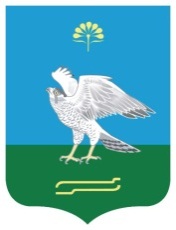 ПРЕДСЕДАТЕЛЬ СОВЕТАСЕЛЬСКОГО ПОСЕЛЕНИЯМИЯКИБАШЕВСКИЙ СЕЛЬСОВЕТМУНИЦИПАЛЬНОГО РАЙОНА МИЯКИНСКИЙ РАЙОНРЕСПУБЛИКИ БАШКОРТОСТАНҠАРАРПОСТАНОВЛЕНИЕ07 октябрь  2016 й.№ 7807 октября 2016 г.